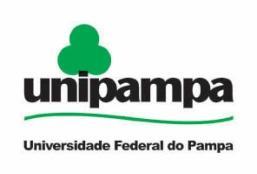 SOLICITAÇÃO DE ANÁLISE DE QUEBRA DE PRÉ REQUISITOEu, ___________________________________________________________________________________________, discente do Curso de ____________________________________________, matrícula n° __________________, venho, através desta, solicitar análise de quebra de pré requisito para o(s) componente(s) curricular(es) listado(s) abaixo, para o _____ semestre de 20____, mediante justificativa(s) apresentada(s). Anexo a esta solicitação, encaminho meu relatório de integralização curricular.Bagé, _____ de _______________ de 20_____.__________________________________________			__________________________________________Assinatura do requerente							Assinatura e Carimbo do Coordenador do Curso[...]Art. 4o – A solicitação de quebra de pré-requisito ou co-requisito somente será analisada se estiver enquadrada em, pelo menos, uma das condições que seguem:Acadêmicos com integralização curricular igual ou superior a 80 % e que o pré-requisito inviabiliza sua colação de grau em um máximo de dois semestres letivos.Ao acadêmico que possuir processo administrativo de aproveitamento de estudos com dispensa de componente curricular, mas que já possua manifestação favorável por escrito da concessão da dispensa ou aproveitamento. Quando houver a necessidade de reduzir o prejuízo de acadêmico ingressante no Curso por Processo Seletivo Complementar ou Mobilidade Acadêmica.Quando houver reestruturação curricular do Curso, desde que os componentes curriculares correspondentes tenham equivalência com aquelas cujos pré-requisitos tenham sido alterados.[...]Nome do Componente Curricular solicitado:Código:Pré-requisitos para este componente curricular (Listar todos):Pré-requisitos que faltam para este componente curricular:Justificativa para o pedido de 1 a 4 (ver folha em anexo):Para uso exclusivo da Coordenação do Curso(   ) Deferido(   ) Indeferido(   ) Deferido(   ) Indeferido(   ) Deferido(   ) Indeferido